                                            День англоговорящих стран.   Сегодня- День англоговорящих стран. Ребята из отряда «Лингва» начали своё путешествие с Великобритании, затем слетали в Америку, Австралию, Новую Зеландию и завершили свою поездку в Канаде. Ребята узнали много нового о странах, их кухне и достопримечательностях.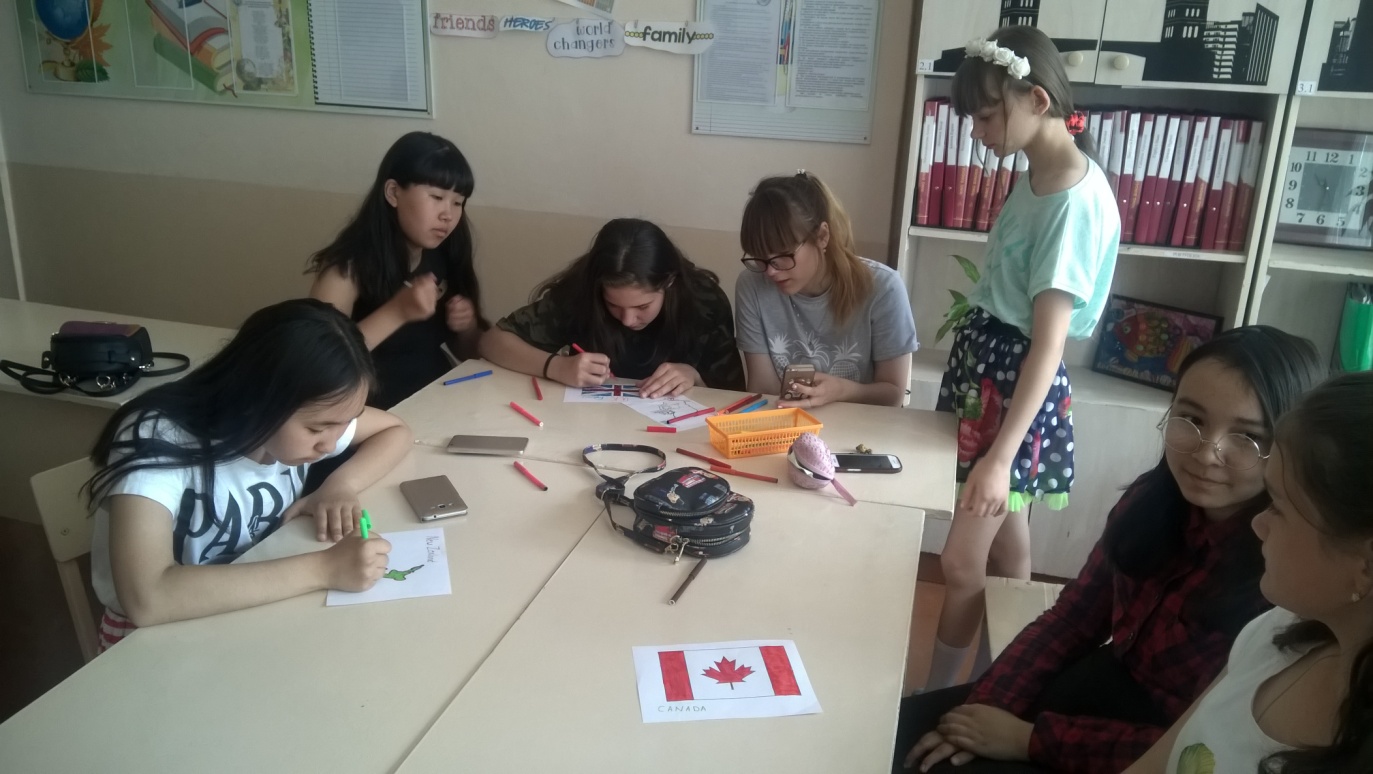 